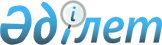 Об утверждении Положения о квалификационной комиссии
					
			Утративший силу
			
			
		
					Приказ и.о. Министра юстиции Республики Казахстан от 7 марта 2014 года № 93. Зарегистрирован в Министерстве юстиции Республики Казахстан 20 марта 2014 года № 9251. Утратил силу приказом и.о. Министра юстиции Республики Казахстан от 26 ноября 2015 года № 593     Сноска. Утратил силу приказом и.о. Министра юстиции РК от 26.11.2015 № 593 (вводится в действие с 01.01.2016).      В соответствии с подпунктом 11) статьи 167 Закона Республики Казахстан от 2 апреля 2010 года «Об исполнительном производстве и статусе судебных исполнителей», ПРИКАЗЫВАЮ:



      1. Утвердить прилагаемое Положение о квалификационной комиссии.



      2. Комитету по исполнению судебных актов Министерства юстиции Республики Казахстан (Ешмагамбетов Ж.Б.) обеспечить государственную регистрацию настоящего приказа.



      3. Контроль за исполнением настоящего приказа возложить на Председателя Комитета по исполнению судебных актов Министерства юстиции Республики Казахстан Ешмагамбетова Ж.Б.



      4. Настоящий приказ вводится в действие со дня его государственной регистрации.      И.о. Министра                              З. Баймолдина

Утверждено           

приказом и.о. Министра юстиции

Республики Казахстан   

от 7 марта 2014 года № 93  

Положение

о квалификационной комиссии 

1. Общие положения

      1. Положение о квалификационной комиссии (далее – Положение) разработано в соответствии с подпунктом 11) статьи 167 Закона Республики Казахстан от 2 апреля 2010 года «Об исполнительном производстве и статусе судебных исполнителей».



      2. Настоящее Положение регулирует деятельность квалификационной комиссии, которая в рамках своей компетенции осуществляет:

      1) прием квалификационного экзамена у лиц, прошедших стажировку, для получения лицензии частного судебного исполнителя;

      2) проведение конкурса на вакантную должность частного судебного исполнителя.



      3. Квалификационная комиссия является постоянно действующим органом и состоит из семи членов. Состав квалификационной комиссии утверждается приказом руководителя уполномоченного органа. 

2. Деятельность квалификационной комиссии

      4. Председатель квалификационной комиссии:

      1) созывает заседания, осуществляет общее руководство деятельностью квалификационной комиссии;

      2) председательствует на заседаниях квалификационной комиссии.



      5. Члены квалификационной комиссии:

      1) знакомятся с материалами, представленными на рассмотрение квалификационной комиссии;

      2) рассматривают вопросы, подлежащие разрешению на заседании квалификационной комиссии и вынесению соответствующего решения.



      6. Член квалификационной комиссии не участвует на заседании и подлежит отводу (самоотводу), если он является близким родственником лица, сдающего квалификационный экзамен, участвующего в конкурсе или если у члена квалификационный комиссии имеется прямая или косвенная заинтересованность в исходе принимаемого решения.

      Самоотвод и отвод мотивируются и заявляются как до начала заседания, так и в ходе заседания.



      7. Решение о самоотводе (отводе) члена квалификационный комиссии принимается квалификационной комиссией в письменной форме большинством голосов ее членов, участвующих в заседании, и оглашается в присутствии члена квалификационный комиссии и лица, сдающего квалификационный экзамен, участвующего в конкурсе.



      8. Секретарь квалификационной комиссии:

      1) организует документальное оформление деятельности квалификационной комиссии;

      2) вносит предложения по улучшению организации работы квалификационной комиссии.



      9. Заседание квалификационной комиссии правомочно, если на нем присутствует не менее пяти ее членов.



      10. По рассматриваемым вопросам квалификационная комиссия принимает соответствующее решение большинством голосов ее членов, участвующих в заседании, которое подписывается председателем, членами квалификационной комиссии и секретарем.

      Решение квалификационной комиссии принимается открытым голосованием. Члены квалификационной комиссии определенно высказывают свое мнение и не могут воздерживаться при голосовании.

      В случае несогласия с принимаемым решением член квалификационной комиссии может изложить особое мнение в письменной форме, которое приобщается к материалам по принятому решению.

      Если голоса членов квалификационной комиссии разделились поровну, голос председателя квалификационной комиссии является решающим.



      11. Решение квалификационной комиссии может быть обжаловано в уполномоченный орган, а также в судебном порядке.
					© 2012. РГП на ПХВ «Институт законодательства и правовой информации Республики Казахстан» Министерства юстиции Республики Казахстан
				